« 27 »  февраля 2017 г.   №11О внесении изменений в муниципальную целевуюпрограмму «Комплексное развитие транспортной инфраструктуры Городского округа «Жатай»на 2017-2027 годы»В связи с принятием решения Окружного Совета депутатов Городского округа «Жатай» №33-3 от 20 декабря 2016 г. «О Бюджете Городского округа «Жатай» на 2017г.» в целях актуализации муниципальной целевой программы «Комплексное развитие транспортной инфраструктуры Городского округа «Жатай» на 2017-2027 годы» утверждённой постановлением Главы Городского округа «Жатай» № 21-Г от 07.12.2016г.:В Муниципальную целевую программу «Комплексное развитие транспортной инфраструктуры Городского округа «Жатай» на 2017-2027 годы» утвержденную постановлением Главы Городского округа «Жатай» № 21-Г от 07.12.2016. внести следующие изменения:В разделе «Объем и источники финансирования, в том числе по годам» Паспорта муниципальной целевой программы «Комплексное развитие транспортной инфраструктуры Городского округа «Жатай» на «2017-2027 годы» цифры: «2017г. – 12730 тыс. руб.» заменить на «2017г. –  12654,4 тыс. руб.».В разделе «Ресурсное обеспечение программы» цифры:  «2017 – 127630» заменить на «2017 - 127554,4.»Приложение №1 изложить в следующей редакции:	 1.4. приложение № 2 изложить в следующей редакции:2. Ответственность за исполнением настоящего постановления возложить на заместителя Главы Окружной Администрации Городского округа «Жатай» Гладышев В.В.Глава                                                                       А.Е. КистеневРеспублика Саха (Якутия) Окружная Администрация Городского округа  "Жатай"ПОСТАНОВЛЕНИЕ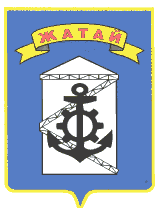 Саха θроспyyбyлyкэтин"Жатай"Куораттаађы уокуругун Уокуруктаађы  ДьаhалтатаДЬАhАЛприложение №1приложение №1приложение №1Объем финансирования муниципальной программыОбъем финансирования муниципальной программыОбъем финансирования муниципальной программыОбъем финансирования муниципальной программыОбъем финансирования муниципальной программыОбъем финансирования муниципальной программык программек программе(тыс. рублей)(тыс. рублей)(тыс. рублей)Источники финансированияОбъем финансирования, всего201720182019202020212022-2027Федеральный бюджет, в том числе:0000000- капитальные вложения- НИОКР, ПИР, ПСД- прочие расходыРеспубликанский бюджет, в том числе0000000- капитальные вложения- НИОКР, ПИР, ПСД- прочие расходыМестный бюджет, в том числе:127554,412654,41153011530113301133069180- капитальные вложения10365010550935093509150915056100- НИОКР, ПИР, ПСД- прочие расходы239802104,4218021802180218013080Внебюджетные источники, в том числе:0000000- капитальные вложения- НИОКР, ПИР, ПСД- прочие расходыИтого:127554,412654,41153011530113301133069180Приложение №2Приложение №2к программек программеПлан реализации муниципальной программыПлан реализации муниципальной программыПлан реализации муниципальной программыПлан реализации муниципальной программыПлан реализации муниципальной программыПлан реализации муниципальной программыПлан реализации муниципальной программыПлан реализации муниципальной программыПлан реализации муниципальной программыПлан реализации муниципальной программыПлан реализации муниципальной программыПлан реализации муниципальной программыПлан реализации муниципальной программыПлан реализации муниципальной программы(тыс. рублей)N п/пНаименование мероприятийСроки реализацииВсего финансовых средствв том числе по источникам финансированияв том числе по источникам финансированияв том числе по источникам финансированияв том числе по источникам финансированияОтветственный исполнительN п/пНаименование мероприятийСроки реализацииВсего финансовых средствФедеральный бюджетБюджет РС(Я)Бюджет                             ГО "Жатай"Внебюдж источникиОтветственный исполнитель123456789 Повышение надежности и безопасности движения по автомобильным дорогам местного значения Повышение надежности и безопасности движения по автомобильным дорогам местного значения Повышение надежности и безопасности движения по автомобильным дорогам местного значения Повышение надежности и безопасности движения по автомобильным дорогам местного значения Повышение надежности и безопасности движения по автомобильным дорогам местного значения Повышение надежности и безопасности движения по автомобильным дорогам местного значения Повышение надежности и безопасности движения по автомобильным дорогам местного значения Повышение надежности и безопасности движения по автомобильным дорогам местного значения Повышение надежности и безопасности движения по автомобильным дорогам местного значенияN.1Содержание автомобильных дорог2017-20271800018000Заместитель Главы ГО "Жатай" по ЖКХ201715001500Заместитель Главы ГО "Жатай" по ЖКХ201815001500Заместитель Главы ГО "Жатай" по ЖКХ201915001500Заместитель Главы ГО "Жатай" по ЖКХ202015001500Заместитель Главы ГО "Жатай" по ЖКХ202115001500Заместитель Главы ГО "Жатай" по ЖКХ2022-20271050010500Заместитель Главы ГО "Жатай" по ЖКХN.2Ремонт автомобильной дороги ул.Северная2017-20202500025000Заместитель Главы ГО "Жатай" по ЖКХ201762506250Заместитель Главы ГО "Жатай" по ЖКХ201862506250Заместитель Главы ГО "Жатай" по ЖКХ201962506250Заместитель Главы ГО "Жатай" по ЖКХ202062506250Заместитель Главы ГО "Жатай" по ЖКХN. 3Установка автобусной остановки201712001200Заместитель Главы ГО "Жатай" по ЖКХ201712001200Заместитель Главы ГО "Жатай" по ЖКХЗаместитель Главы ГО "Жатай" по ЖКХN. 4Установка дорожных знаков и нанесение дорожной разметки2017-202744004400Заместитель Главы ГО "Жатай" по ЖКХ2017400400Заместитель Главы ГО "Жатай" по ЖКХ2018400400Заместитель Главы ГО "Жатай" по ЖКХ2019400400Заместитель Главы ГО "Жатай" по ЖКХ2020400400Заместитель Главы ГО "Жатай" по ЖКХ2021400400Заместитель Главы ГО "Жатай" по ЖКХ2022-202724002400Заместитель Главы ГО "Жатай" по ЖКХОбеспечение устойчивого функционирования автомобильных дорог общего пользования местного значенияОбеспечение устойчивого функционирования автомобильных дорог общего пользования местного значенияОбеспечение устойчивого функционирования автомобильных дорог общего пользования местного значенияОбеспечение устойчивого функционирования автомобильных дорог общего пользования местного значенияОбеспечение устойчивого функционирования автомобильных дорог общего пользования местного значенияОбеспечение устойчивого функционирования автомобильных дорог общего пользования местного значенияОбеспечение устойчивого функционирования автомобильных дорог общего пользования местного значенияОбеспечение устойчивого функционирования автомобильных дорог общего пользования местного значенияЗаместитель Главы ГО "Жатай" по ЖКХN. 1Паспортизация дорог2017-2019524,4524,4Заместитель Главы ГО "Жатай" по ЖКХ2017124,4124,4Заместитель Главы ГО "Жатай" по ЖКХ2018200200Заместитель Главы ГО "Жатай" по ЖКХ2019200200Заместитель Главы ГО "Жатай" по ЖКХЗаместитель Главы ГО "Жатай" по ЖКХОбеспечение проездов и строительство пешеходных дорожек дворовых территорий ГО «Жатай»Обеспечение проездов и строительство пешеходных дорожек дворовых территорий ГО «Жатай»Обеспечение проездов и строительство пешеходных дорожек дворовых территорий ГО «Жатай»Обеспечение проездов и строительство пешеходных дорожек дворовых территорий ГО «Жатай»Обеспечение проездов и строительство пешеходных дорожек дворовых территорий ГО «Жатай»Обеспечение проездов и строительство пешеходных дорожек дворовых территорий ГО «Жатай»Обеспечение проездов и строительство пешеходных дорожек дворовых территорий ГО «Жатай»Обеспечение проездов и строительство пешеходных дорожек дворовых территорий ГО «Жатай»Заместитель Главы ГО "Жатай" по ЖКХN. 1Обустройство дворовых территорий2017-20272750027500Заместитель Главы ГО "Жатай" по ЖКХ201725002500Заместитель Главы ГО "Жатай" по ЖКХ201825002500Заместитель Главы ГО "Жатай" по ЖКХ201925002500Заместитель Главы ГО "Жатай" по ЖКХ202025002500Заместитель Главы ГО "Жатай" по ЖКХ202125002500Заместитель Главы ГО "Жатай" по ЖКХ2022-20271500015000Заместитель Главы ГО "Жатай" по ЖКХУвеличение протяженности автомобильных дорог соответствующих нормативным требованиямУвеличение протяженности автомобильных дорог соответствующих нормативным требованиямУвеличение протяженности автомобильных дорог соответствующих нормативным требованиямУвеличение протяженности автомобильных дорог соответствующих нормативным требованиямУвеличение протяженности автомобильных дорог соответствующих нормативным требованиямУвеличение протяженности автомобильных дорог соответствующих нормативным требованиямУвеличение протяженности автомобильных дорог соответствующих нормативным требованиямУвеличение протяженности автомобильных дорог соответствующих нормативным требованиямЗаместитель Главы ГО "Жатай" по ЖКХN. 1Подсыпка грунтовых дорог2017-202774807480Заместитель Главы ГО "Жатай" по ЖКХ2017680680Заместитель Главы ГО "Жатай" по ЖКХ2018680680Заместитель Главы ГО "Жатай" по ЖКХ2019680680Заместитель Главы ГО "Жатай" по ЖКХ2020680680Заместитель Главы ГО "Жатай" по ЖКХ2021680680Заместитель Главы ГО "Жатай" по ЖКХ2022-202740804080Заместитель Главы ГО "Жатай" по ЖКХN. 2Ремонт автомобильной дороги ул.Корзинникова2021-20231865018650Заместитель Главы ГО "Жатай" по ЖКХ202162506250Заместитель Главы ГО "Жатай" по ЖКХ202262006200Заместитель Главы ГО "Жатай" по ЖКХ202362006200Заместитель Главы ГО "Жатай" по ЖКХN. 3Ремонт автомобильной дороги ул.Матросова2024-20272480024800Заместитель Главы ГО "Жатай" по ЖКХ202462006200Заместитель Главы ГО "Жатай" по ЖКХ202562006200Заместитель Главы ГО "Жатай" по ЖКХ202662006200Заместитель Главы ГО "Жатай" по ЖКХ202762006200Заместитель Главы ГО "Жатай" по ЖКХ